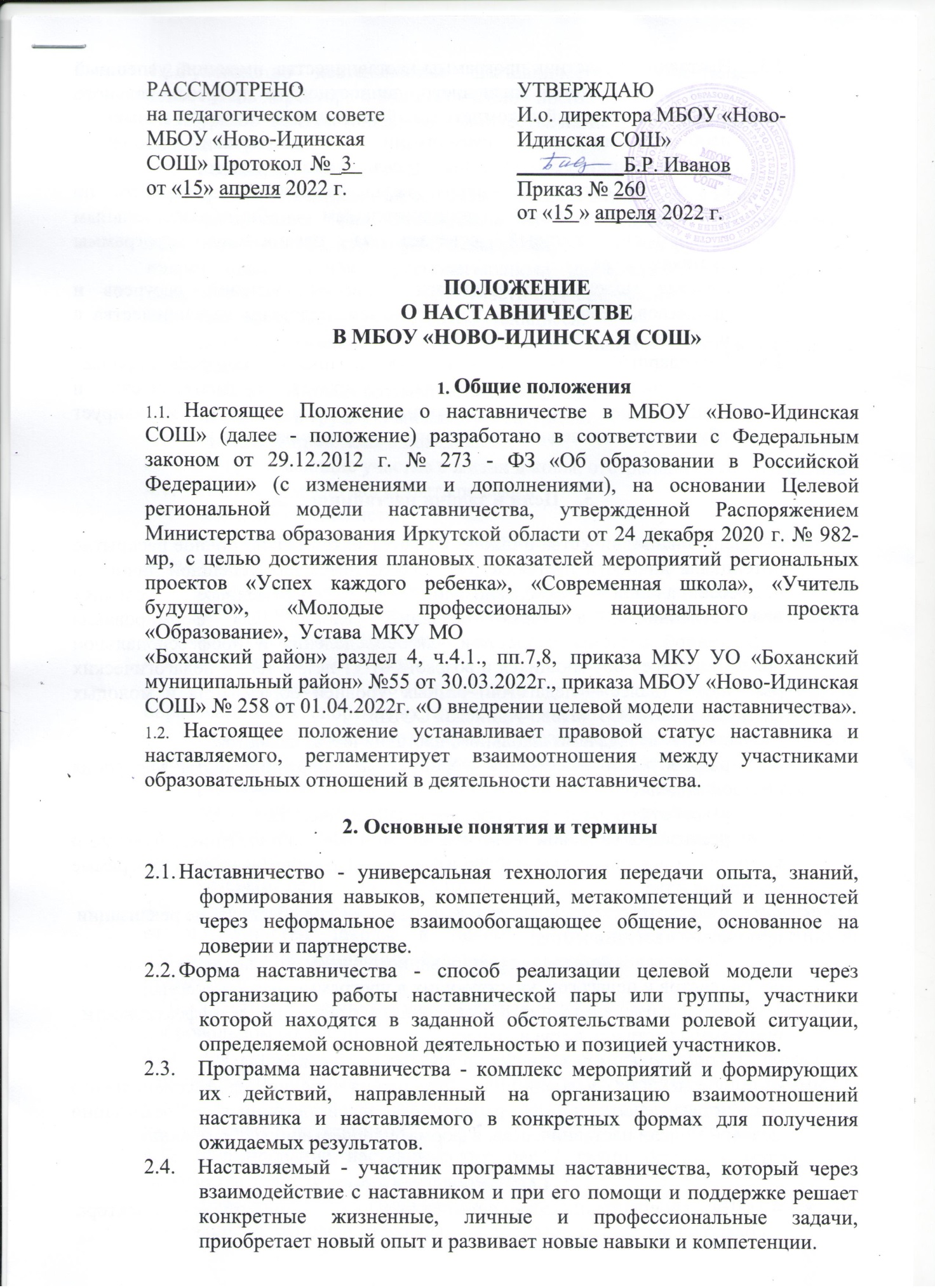 Наставник - участник программы наставничества, имеющий успешный опыт в достижении жизненного, личностного и профессионального результата, готовый и компетентный поделиться опытом и навыками, необходимыми для стимуляции и поддержки процессов самореализации и самосовершенствования наставляемого.Куратор - сотрудник школы, осуществляющей деятельность по общеобразовательным, дополнительным общеобразовательным программам, который отвечает за организацию программы наставничества.Целевая модель наставничества - система условий, ресурсов и процессов, необходимых для реализации программ наставничества в школе.Благодарный выпускник - выпускник школы, который ощущает эмоциональную связь с ней, чувствует признательность и поддерживает личными ресурсами (делится опытом, мотивирует обучающихся и педагогов, организует стажировки и т.д.).Цели и задачи наставничестваЦелью наставничества в школе является максимально полное раскрытие потенциала личности наставляемого, необходимое для успешной личной и профессиональной самореализации в современных условиях неопределенности, а также создание условий для формирования эффективной системы поддержки, самоопределения и профессиональной ориентации всех обучающихся в возрасте от 11 лет, а также педагогических работников (далее – педагогов) разных уровней образования и молодых специалистов МБОУ «Ново-Идинская СОШ».Основными задачами школьного наставничества являются:разработка и реализация мероприятий дорожной карты внедрения целевой модели;разработка и реализация программ наставничества;реализация кадровой политики, в том числе: привлечение, обучение и контроль за деятельностью наставников, принимающих участие в программе наставничества;инфраструктурное и материально-техническое обеспечение реализации программы наставничества;осуществление персонифицированного учета обучающихся, молодых специалистов и педагогов, участвующих в программе наставничества;проведение внутреннего мониторинга реализации и эффективности программы наставничества в школе;формирования баз данных программы наставничества;обеспечение условий для повышения уровня профессионального мастерства педагогических работников, задействованных в реализации целевой модели наставничества, в формате непрерывного образования.Основы наставничестваШкольное наставничество организуется на основании приказа директора школы.Руководство	деятельностью	наставничества	осуществляет	куратор, заместитель директора школы по учебно - воспитательной работе.Куратор целевой модели наставничества назначается приказом директора школы.Реализация		наставнической	программы	происходит		через	работу куратора с двумя базами: базой наставляемых и базой наставников. 4.5.Формирование		баз	наставников	и	наставляемых		осуществляется директором школы, куратором, педагогами, классными руководителями и иными	лицами	школы,	 располагающими		информацией	о		потребностях педагогов и подростков - будущих участников программы.Наставляемыми могут быть обучающиеся:демонстрирующие	неудовлетворительные	образовательные результаты;с ограниченными возможностями здоровья;попавшие в трудную жизненную ситуацию;имеющие проблемы с поведением;не принимающие участие в жизни школы, отстраненных от коллектива.Наставляемыми могут быть педагоги:молодые специалисты;находящиеся в состоянии эмоционального выгорания, хронической усталости;находящиеся в процессе адаптации на новом месте работы;желающие	овладеть	современными	программами,	цифровыми навыками, ИКТ компетенциями и т.д.Наставниками могут быть:обучающиеся,	мотивированные	помочь	сверстникам	в образовательных, спортивных, творческих и адаптационных вопросах;педагоги и специалисты, заинтересованные в тиражировании личного педагогического опыта и создании продуктивной педагогической атмосферы;родители обучающихся - активные участники родительских советов;выпускники, заинтересованные в поддержке своей школы;успешные	предприниматели	или	общественные	деятели,	которые чувствуют потребность передать свой опыт;ветераны педагогического труда.База наставляемых и база наставников может меняться в зависимости от потребностей школы в целом и от потребностей участников образовательных отношений: педагогов, учащихся и их родителей (законных представителей).Участие наставника и наставляемых в целевой модели основывается на добровольном согласии.Для участия в программе заполняются согласия на обработку персональных данных от совершеннолетних участников программы и согласия от родителей (законных представителей) несовершеннолетних наставляемых и наставников.Формирование наставнических пар / групп осуществляется после знакомства с программами наставничества.Формирование наставнических пар / групп осуществляется на добровольной основе и утверждается приказом директора школы.С наставниками, приглашенными из внешней среды, составляется договор о сотрудничестве на безвозмездной основе.Реализация целевой модели наставничестваДля успешной реализации целевой модели наставничества, исходя из образовательных потребностей школы, в целевой модели наставничества  рассматриваются  четыре  формы  наставничества:«Ученик	-	ученик»,	«Учитель	-	учитель»,	«Учитель	-	ученик»,«Студент-ученик».Представление программ наставничества в форме «Ученик - ученик»,«Учитель - учитель», «Учитель - ученик» на ученической конференции, педагогическом совете и родительском совете.Этапы	комплекса	мероприятий	по	реализации	взаимодействия наставник - наставляемый.Проведение	первой,	организационной,	встречи	наставника	и наставляемого.Проведение	второй,	пробной	рабочей,	встречи	наставника	и наставляемого.Проведение	встречи-планирования	рабочего	процесса	в	рамках программы наставничества с наставником и наставляемым.Регулярные встречи наставника и наставляемого.Проведение заключительной встречи наставника и наставляемого.Реализация целевой модели наставничества осуществляется в течение2022-2024 гг.Количество	встреч	наставник	и	наставляемый	определяют самостоятельно при приведении встречи - планировании.Мониторинг и оценка результатов реализации программынаставничества.Мониторинг процесса реализации программ наставничества понимается как система сбора, обработки, хранения и использования информации о программе наставничества и/или отдельных ее элементах.Мониторинг программы наставничества состоит из двух основных этапов:оценка качества процесса реализации программы наставничества;оценка	мотивационно-личностного,	компетентностного, профессионального роста участников, динамика образовательных результатов.Сравнение изучаемых личностных характеристик участников программы наставничества проходит на «входе» и «выходе» реализуемой программы.Мониторинг проводится куратором и наставниками два раза за период наставничества: промежуточный и итоговый.В ходе проведения мониторинга не выставляются отметки.Обязанности наставника:Знать требования законодательства в сфере образования, ведомственных нормативных актов, Устава МБОУ «Ново-Идинская СОШ», определяющих права и обязанностиРазработать совместно с наставляемым план наставничества.Помогать наставляемому осознать свои сильные и слабые стороны и определить векторы развития.Формировать наставнические отношения в условиях доверия, взаимообогащения и открытого диалога.Ориентироваться на близкие, достижимые для наставляемого цели, но обсуждает с ним долгосрочную перспективу и будущее.Предлагать свою помощь в достижении целей и желаний наставляемого, и указывает на риски и противоречия.Не навязывать наставляемому собственное мнение и позицию, но стимулирует развитие у наставляемого своего индивидуального видения.Оказывать наставляемому личностную и психологическую поддержку, мотивирует, подталкивает и ободряет его.Личным примером развивать положительные качества наставляемого, корректировать его поведение в школе, привлекать к участию в общественной жизни коллектива, содействовать развитию общекультурного и профессионального кругозораПодводить итоги наставнической программы, с формированием отчета о проделанной работе с предложениями и выводами.Права наставника:Вносить на рассмотрение администрации школы	предложения по совершенствованию работы, связанной с наставничеством.Защищать профессиональную честь и достоинство.Знакомиться	с	жалобами	и	другими	документами,	содержащими оценку его работы, давать по ним объяснения.Проходить	обучение	с	использованием	федеральных	программы, программ Школы наставничества.Получать психологическое сопровождение.Участвовать в школьных, региональных и всероссийских конкурсах наставничества.Обязанности наставляемого:Знать требования законодательства в сфере образования, ведомственных нормативных актов, Устава МБОУ «Ново-Идинская СОШ», определяющих права и обязанности.Разработать совместно с наставляемым план наставничества.Выполнять этапы реализации программы наставничества.Права наставляемого:Вносить на рассмотрение администрации	школы	предложения по совершенствованию работы, связанной с наставничеством.Выбирать самому наставника из предложенных кандидатур.Рассчитывать на оказание психологического сопровождения.Участвовать в школьных, региональных и всероссийских конкурсах наставничества.Защищать свои интересы самостоятельно и (или) через представителя.Механизмы мотивации и поощрения наставников.Мероприятия по популяризации роли наставника.Организация	и	проведение	фестивалей,	форумов,	конференций наставников на школьном уровне.Выдвижение лучших наставников на	конкурсы	и	мероприятия	на муниципальном, региональном и федеральном уровнях.Создание специальной рубрики «Наставничество. Наши наставники» на школьном сайте.Благодарственные письма родителям	наставников	из	числа обучающихся.Предоставлять	наставникам	возможности	принимать	участие	в формировании предложений, касающихся развития школы.Документы, регламентирующие наставничествоК документам, регламентирующим деятельность наставников, относятся:Положение о наставничестве в МБОУ «Ново-Идинская СОШ»;Приказ директора школы о внедрении целевой модели наставничества;Паспорт целевой модели наставничества;Дорожная	карта	внедрения	системы	наставничества	в	МБОУ«Ново-Идинская СОШ»;Приказ «Об утверждении наставнических пар/групп».